Ministero d’Istruzione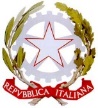 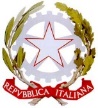 Istituto d’Istruzione Superiore “Medardo Rosso” Liceo Artistico “Medardo Rosso” -  Istituto Tecnico Costruzioni Ambiente Territorio “Giuseppe Bovara “Via Calatafimi n°5 - 23900 Lecco Tel. 0341369278PEC istituzionale: lcis01300g@pec.istruzione.it - email ordinaria istituzionale: lcis01300g@istruzione.it C.M. LCIS01300G -  C.F. 92072640136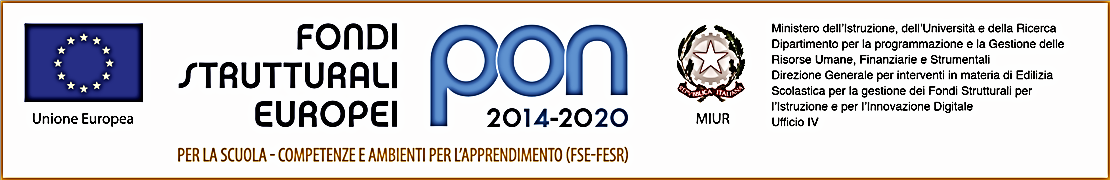 DOMANDA D’ISCRIZIONEC.A.T. BOVARAPER L’ANNO SCOLASTICO 2021/22CHIEDE di essere iscritto/a alla classeINSEGNAMENTO DELLA RELIGIONE CATTOLICALa scelta operata all’atto dell’iscrizione ha effetto per l’intero anno scolastico. Tale scelta potrà essere confermata o modificata negli anni successivi.AUTORIZZAZIONE PERMANENTE PER INGRESSO POSTICIPATO O USCITA ANTICIPATAIn casi di particolare difficoltà, dovuta ad assenze dei docenti, il Consiglio d’Istituto ha previsto la possibilità per gli alunni di entrare dopo o uscire prima del normale orario, previa autorizzazione delle famiglie.La potestà genitori esercitata da (segnare una X nel riquadro che interessa)REPERIBILITA’ GENITORI O DELEGATI DURANTE L’INTERO ORARIO SCOLASTICOCompilare solo se vi sono state variazioni rispetto all’anno precedente.In caso di potestà genitoriale non congiunta, a seguito di provvedimenti di legge, si chiede la cortesia di indicare le generalità e l’indirizzo del genitore che NON esercita la potestà.Per la tutela della sicurezza e della salute, in ottemperanza alle norme vigenti e nel rispetto della privacy, le famiglie sono tenute ad informare il Dirigente Scolastico sullo stato di salute dello/a studente/ssa nel caso in cui siano presenti patologie croniche o comunque invalidanti, tal da non consentire il regolare svolgimento di una o più attività didattiche previste nel piano di studi.Il/La sottoscritto/aIl/La sottoscritto/aIl/La sottoscritto/anato/a anato/a anato/a aprov Il residente aresidente aviacodice fiscalecodice fiscaleclasse attualeclasse attualeSECONDASez.  TERZASez.QUARTASez.  QUINTASez.Lo studente intende avvalersi dell’insegnamento della religione cattolica (scrivere SI o NO)  Il/La sottoscritto/agenitore dell’allunno/agenitore dell’allunno/aAUTORIZZAAUTORIZZAscrivere SI o NO nel riquadro giallo scrivere SI o NO nel riquadro giallo entrambi i genitoripadremadretutoreLUOGO DI LAVORO DEL PADRETel.LUOGO DI LAVORO DELLA MADRETel.PARENTEgrado di parentelaCognome e nomeTel.PARENTEgrado di parentelaCognome e nomeTel.ALTROtipo di legameCognome e nomeTel.ALTROtipo di legameCognome e nomeTel.COGNOME E NOME DEL PADREINDIRIZZOTELEFONOMAILCOGNOME E NOME DELLA MADREINDIRIZZOTELEFONOMAILCOGNOME E NOME DEL TUTOREINDIRIZZOTELEFONOMAILCOGNOME E NOME INDIRIZZOINDIRIZZO mail del genitore affidatario, al quale la scuola invierà le comunicazioni